INDICAÇÃO Nº 5327/2016“Sugere ao Poder Executivo Municipal à manutenção da lâmpada de iluminação pública, queimada, localizada na Rua João Martins, 54, no Bairro Parque do Lago, neste município.”Excelentíssimo Senhor Prefeito Municipal, Nos termos do Art. 108 do Regimento Interno desta Casa de Leis, dirijo-me a Vossa Excelência à manutenção da lâmpada de iluminação pública, queimada,  localizada, na Rua João Martins, 54, no Bairro Parque do Lago, neste município. Justificativa:Fomos procurados por munícipes que solicitaram providências a respeito da manutenção e troca da lâmpada queimada no endereço supracitado.Segundo os moradores do bairro, o local encontra-se com péssima iluminação. Portanto, solicitamos com a máxima urgência a execução do serviço.Plenário “Dr. Tancredo Neves”, em 08 de Novembro de 2016.Ducimar de Jesus Cardoso“Kadu Garçom”-Vereador-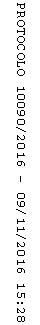 